Přírodní barvivaPracovní list je určen pro žáky 2. stupně základních škol a středních škol. Žáci si zopakují princip základních separačních metod a rozšíří si znalosti o přírodních barvivech.Pokus: Barviva z růží________________________________________________________Na základě zhlédnutého videa popište pokus.………………………………………………………………………………………………………………………………………………………………………………………………………………………………………………………………………………………………………………………………Jak se nazývá látka, která zvýrazní barvu v barvivech?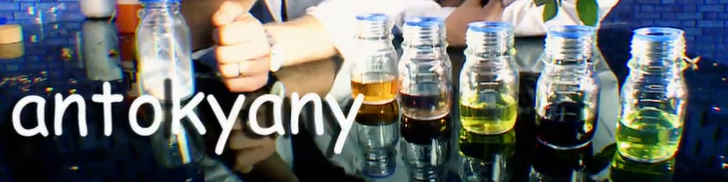 			……………………………………………………………………Kde se antokyany v přírodě nacházejí?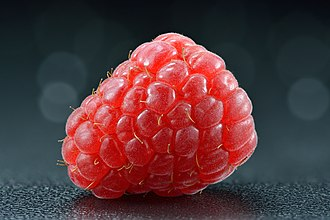 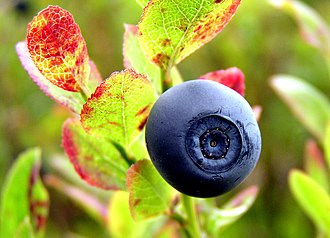 Soubor:Malina - celá (Rubus idaeus).jpg. (2022, 4. dubna). Wikimedia Commons, bezplatné úložiště médií . Získáno 09:30, 23. ledna 2023 z https://commons.wikimedia.org/w/index.php?title=File:Raspberry_-_whole_(Rubus_idaeus).jpg&oldid=646731112 .Soubor:Norwegian blueberry.jpg. (25. dubna 2022). Wikimedia Commons, bezplatné úložiště médií . Získáno 09:31, 23. ledna 2023 z https://commons.wikimedia.org/w/index.phpd?title=File:Norwegian_blueberry.jpg&oldid=651791895 .………………………………………………………………………………………………………………………………………………………………………………………………………………………………………………………………………………………………………………………………Jaký význam mají antokyany pro naše zdraví?………………………………………………………………………………………………………………………………………………………………………………………………………………………………………………………………………………………………………………………………Jaké je jejich použití?………………………………………………………………………………………………………………………………………………………………………………………………………………………………………………………………………………………………………………………………Napište principy separačních metod použitých při získávání barviva z růží ve videu.………………………………………………………………………………………………………………………………………………………………………………………………………………………………………………………………………………………………………………………………………
.Co jsem se touto aktivitou naučil(a):………………………………………………………………………………………………………………………………………………………………………………………………………………………………………………………………………………………………………………………………………